Качество реализации социальных проектов, в т.ч. в рамках государственного социального заказа: основные факторы, влияющие на результаты проекта.    Качество реализации и эффективность социальных проектов , в т.ч. реализуемых по линии государственного социального заказа, имеют особую значимость и актуальность. Данная значимость определяется различными требованиями и условиями, в которых анализ полученных социальных результатов, качество и эффективность реализации проектов, степень и   уровень удовлетворенности   бенефециаров и стейкхолдеров   становятся определяющими для совершенствования взаимодействия НПО и   государственных органов, финансирующих социальные проекты.   В этой связи мониторинг и оценка результатов деятельности НПО, особенно в контексте нормативных требований   по формированию, мониторингу реализации и оценки результатов социальных проектов в рамках ГСЗ, стандарта государственного социального заказа становится не столько полезной для организаций, реализующих социальные проекты, сколько необходимой для минимизации рисков неэффективных проектов в перспективе. Поэтому оперативное отслеживание   деятельности по проекту, процессов и влияния проекта на вопросы целевой аудитории, своевременная корректировка практических мер, конкретизация действий и усилий различных сторон, непосредственно заинтересованных в результативности социального проекта, становятся актуальными для все всей проектной деятельности в целом.   Но опыт работы в данной сфере свидетельствует о наличии факторов, имеющих как позитивное, так и негативное воздействие на продуктивность и эффективность проектной деятельности.    К факторам, имеющим    положительное воздействие   на достижение результатов проектов следует отнести:- наличие  заинтересованности  Заказчика   в результатах  мониторинга,  а также  возможностями  для оперативного воздействия на Поставщика услуг   с целью повышения качества  реализации социальных проектов;- наличие    Методики проведения мониторинга, согласованной с международным оценщиком и утвержденной КДГО Министерства общественного развития РК;-  достаточно высокий  квалификационный уровень  состава  членов мониторинговой группы; -  наличие Концепции и Плана  проведения мониторинга;-  системная работа по  наблюдению за ходом реализации  проектов, возможность оперативного  взаимодействия с  Поставщиками услуг  с целью корректировки хода реализации проектов, обеспечению  выполнения всех требований технических спецификаций  проектов и государственного стандарта  государственного социального заказа; -  наличие финансовых возможностей для полноценной работы.     К факторам, имеющим   отрицательное воздействие   на достижение результатов проектов следует отнести:-  недопонимание  смысла и сути  мониторинга  отдельными  Поставщиками услуг- отсутствие заинтересованности  у отдельных Поставщиков  в результатах мониторинга; - несоблюдение  календарных сроков реализации отдельных  проектов;- отсутствие внутреннего мониторинга реализации проекта у подавляющего большинства Поставщиков;- утрированные   качественные индикаторы реализации проекта, отсутствие полного комплекта инструментов и способом получения информации для отслеживания   качественных результатов проекта;  - несоответствие, у отдельных поставщиков, Детальных планов реализации проекта Техническим спецификациям   в части отсутствия конкретных дат и мест проведения мероприятий, охвата и состава бенефециаров, фамилий ответственных за проведение мероприятий;- не качественное заполнение отчетных документов (списков, протоколов, отзывов, анкет обратной связи, pre post test, журналов консультаций и пр.)  подтверждающих содержание, участников и  различные  мнения  по проводимым  мероприятиям;-  не полное соблюдение требований государственного стандарта государственного социального заказа;-  не своевременная информация Заказчика о проводимых мероприятиях, изменениях календарных сроков проводимых мероприятий;-   не соблюдение процедурных сроков согласования  отдельных требований  технических спецификаций  с Заказчиком.    Безусловно изложенные факторы не являются однозначными и исключительными. Поэтому, если у читателей данной статьи будут свои мнения о факторах, влияющих на качество реализации социальных проектов в рамках государственного социального заказа, то мы были предельно признательны Вам за возможность с ними ознакомиться в любом формате.  А.Братенков - руководитель проекта « Мониторинг хода реализации проектов в рамках ГСЗ»  КГУ «Управление общественного развития» г.Алматы                       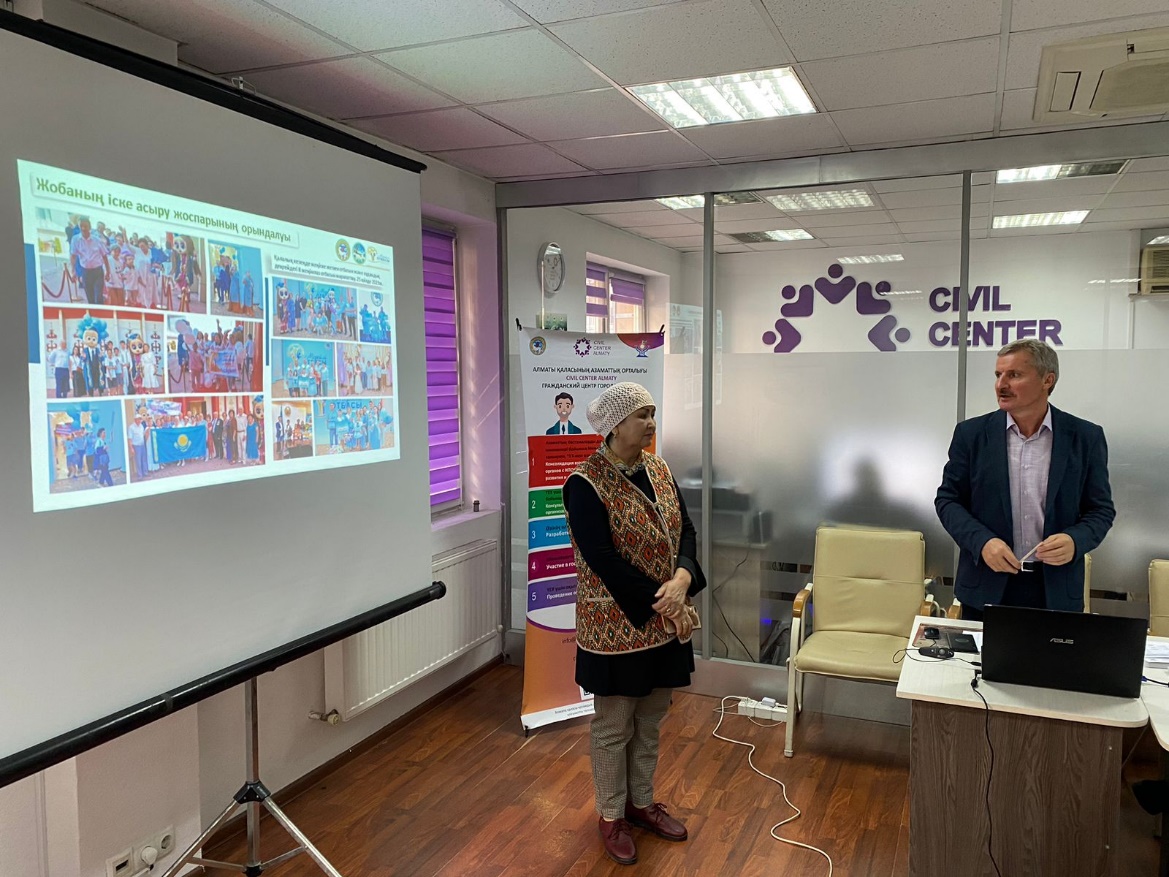 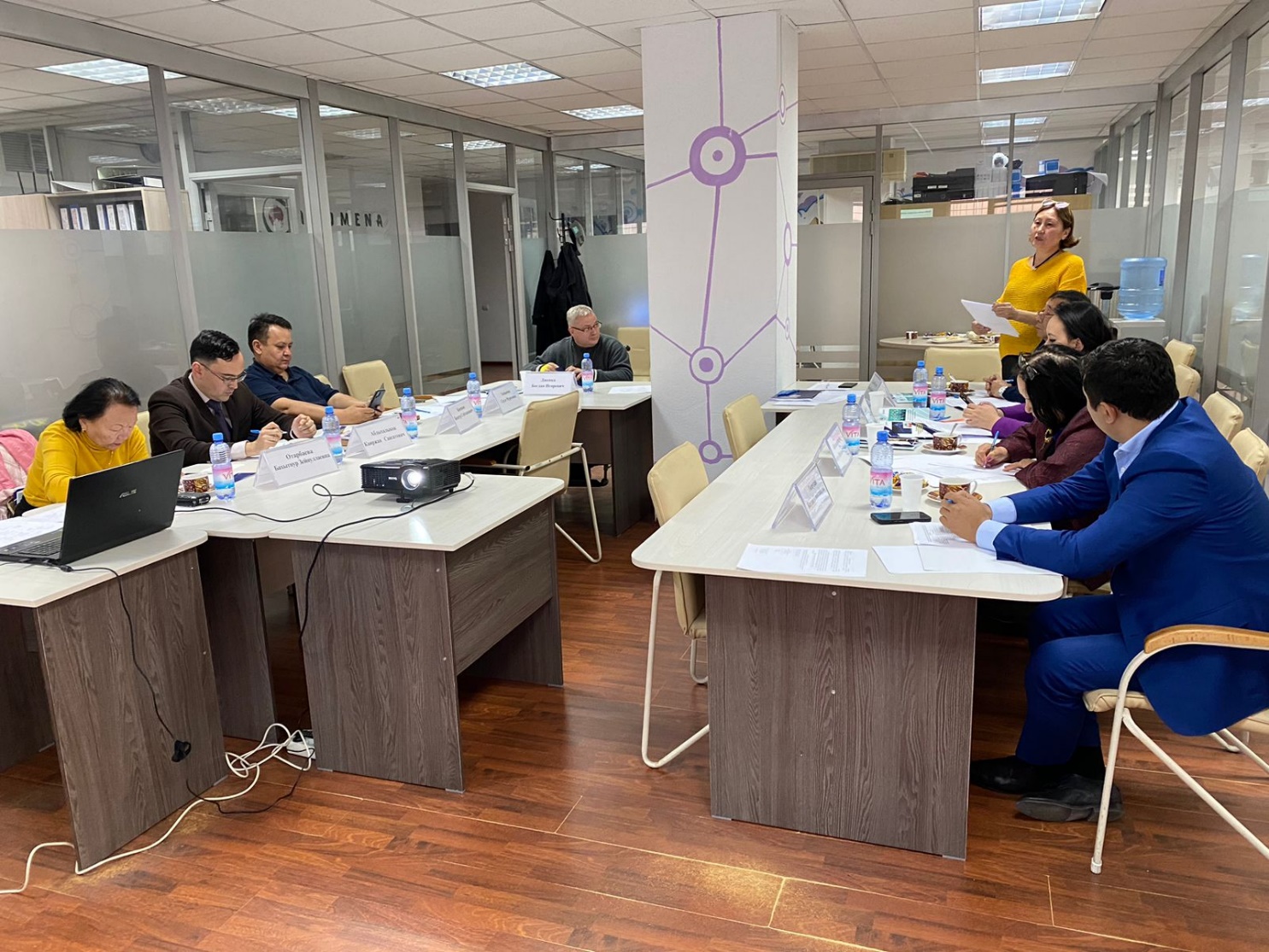 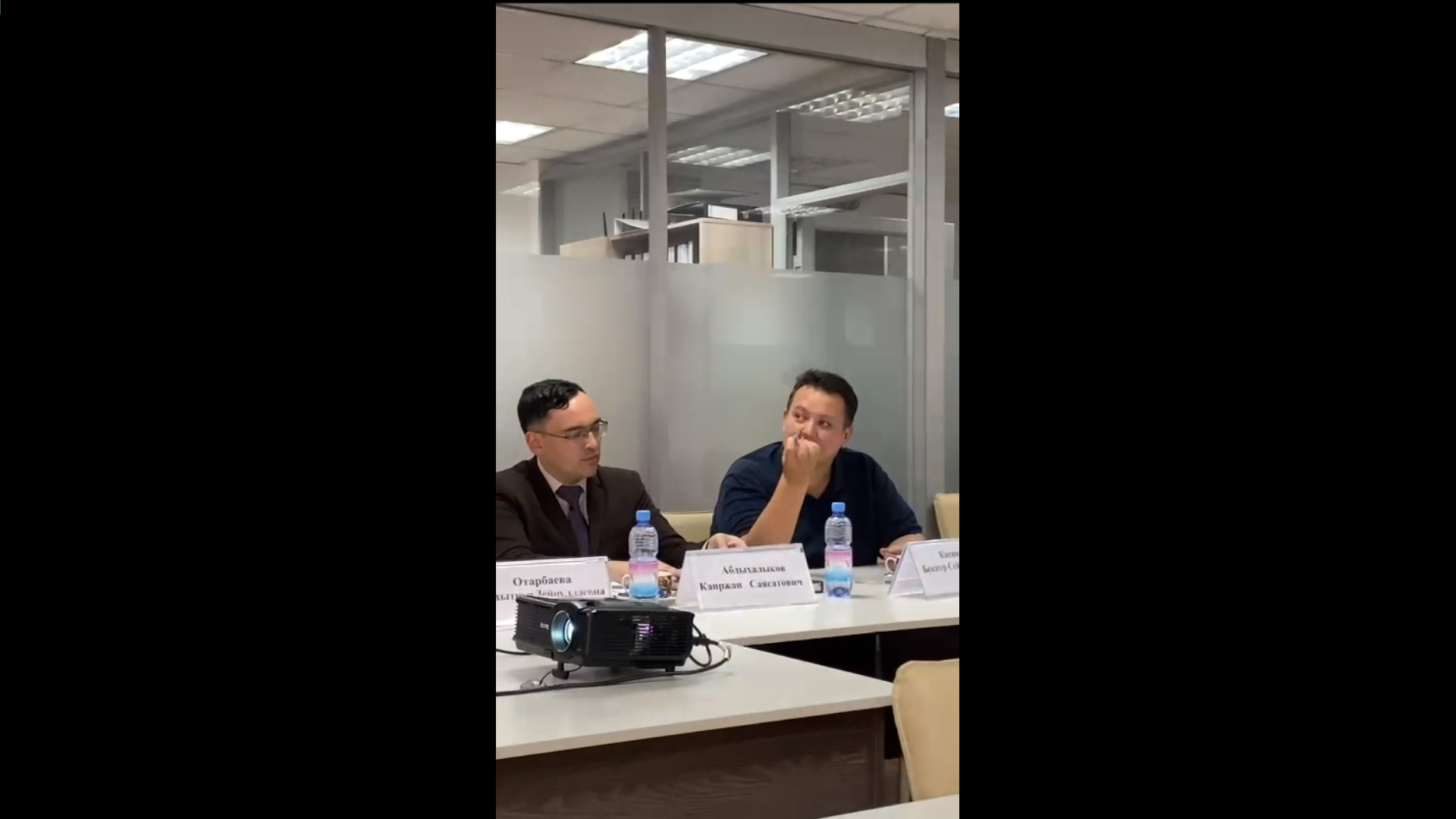 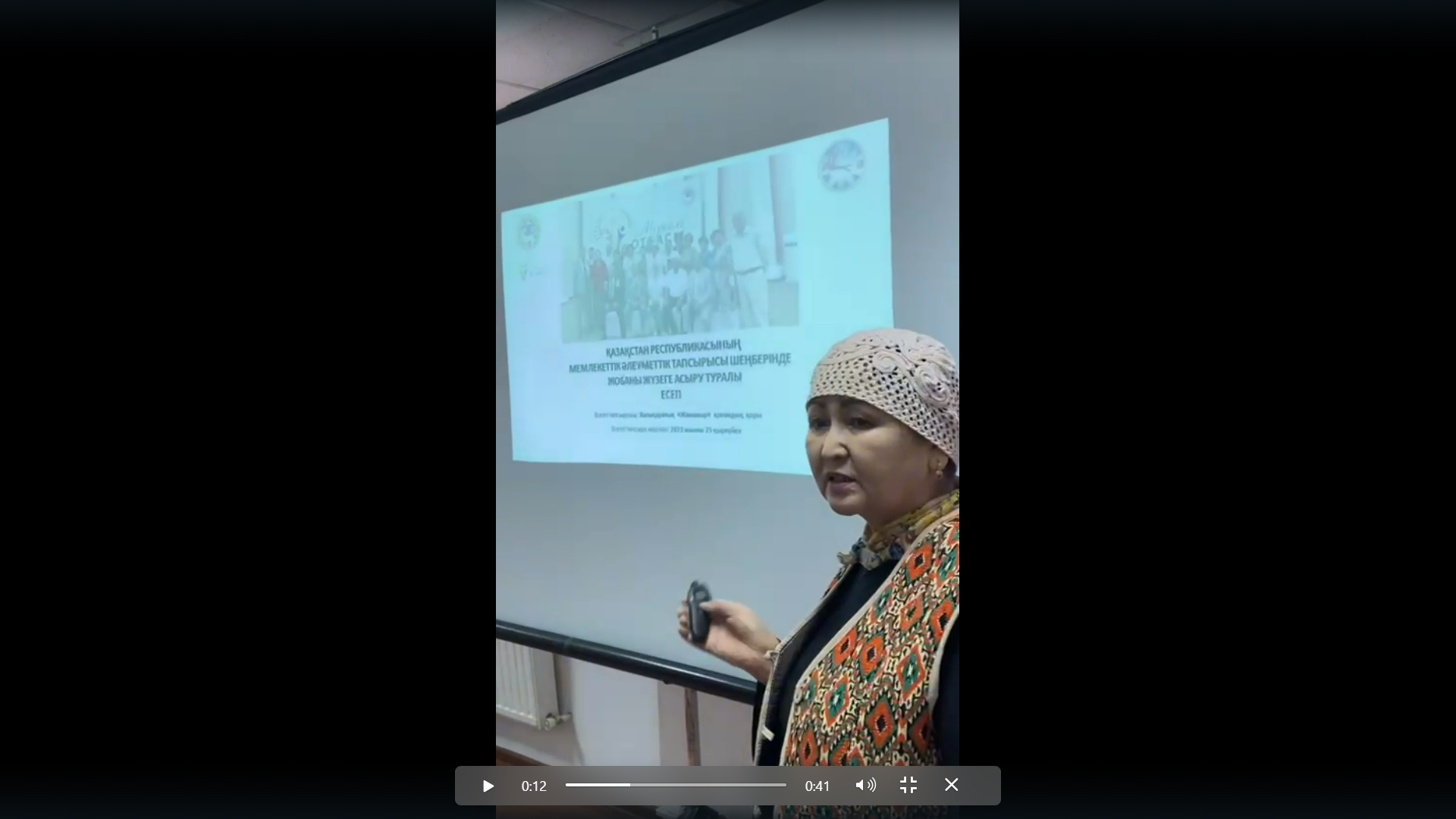 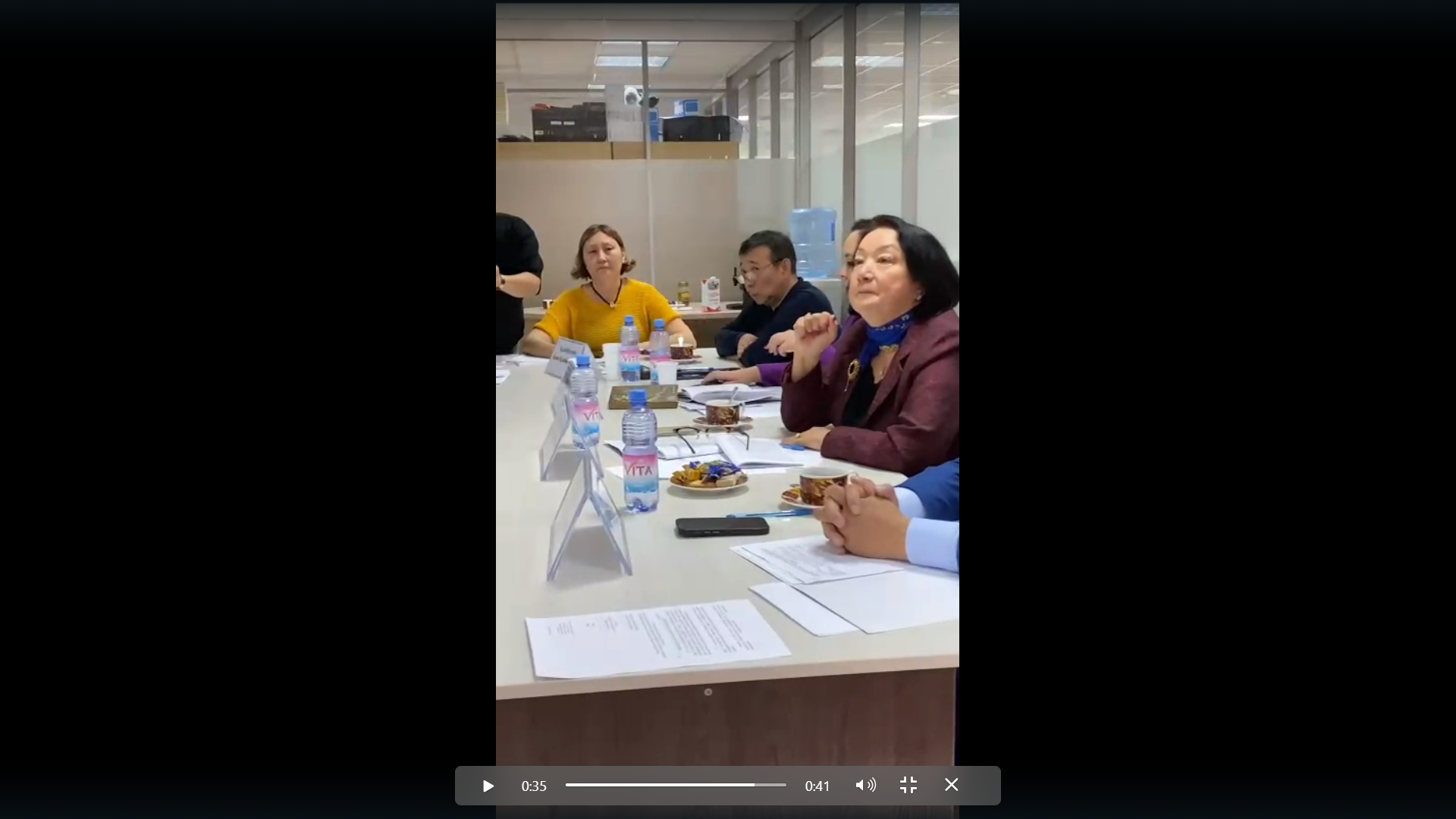 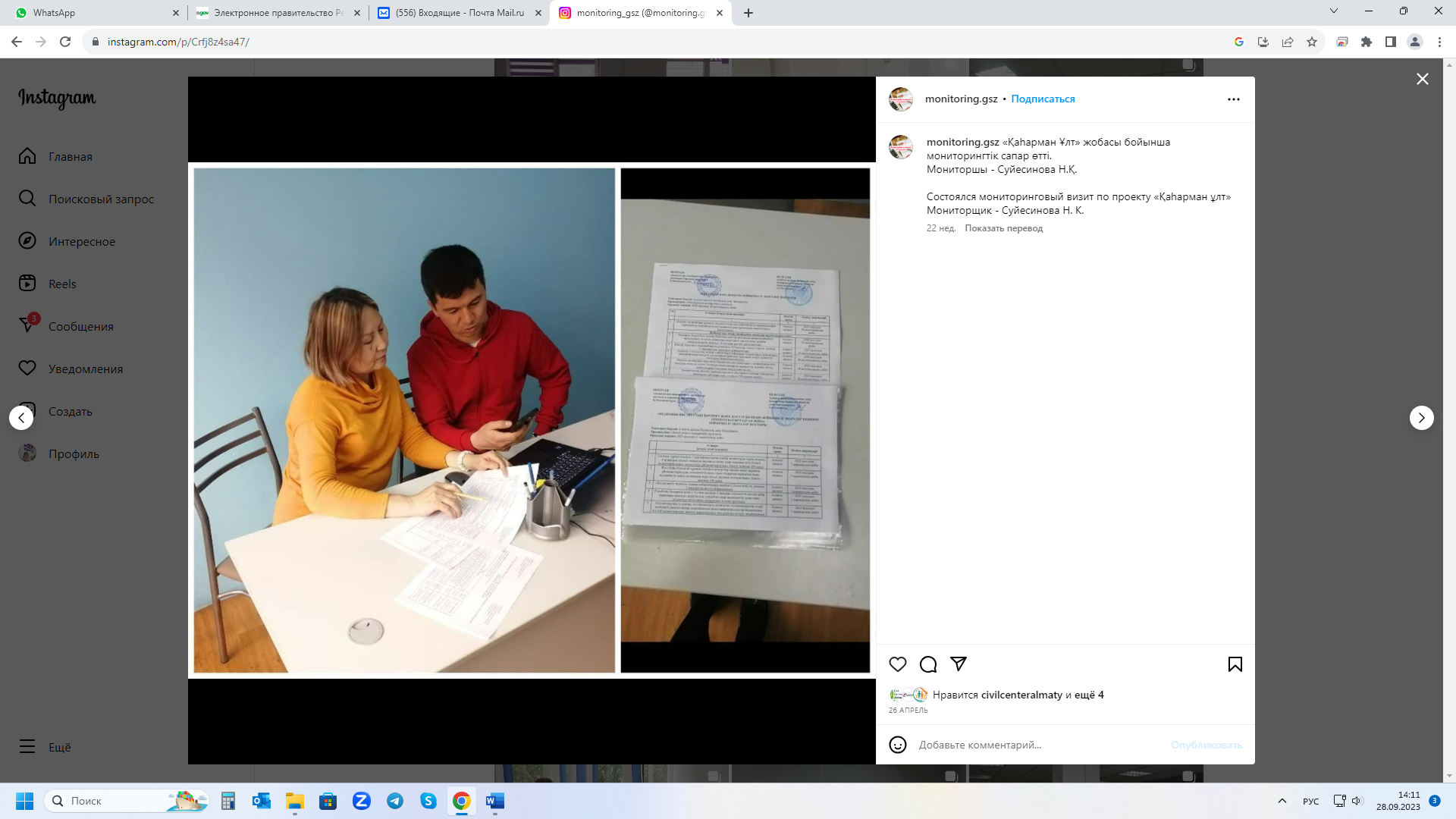 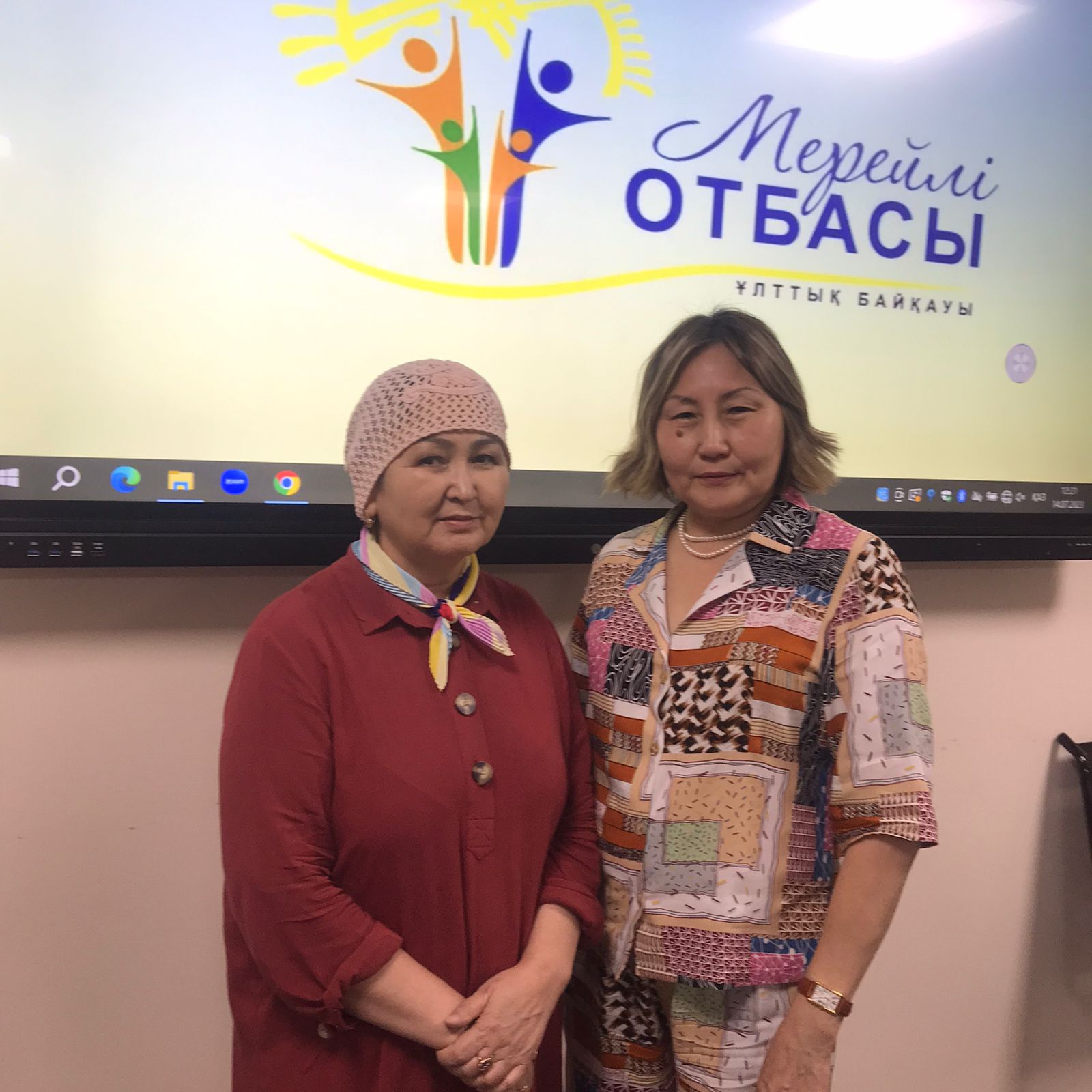 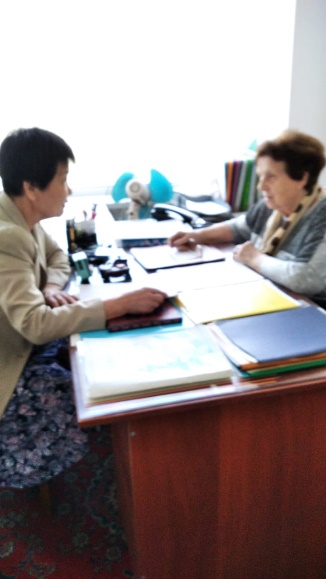 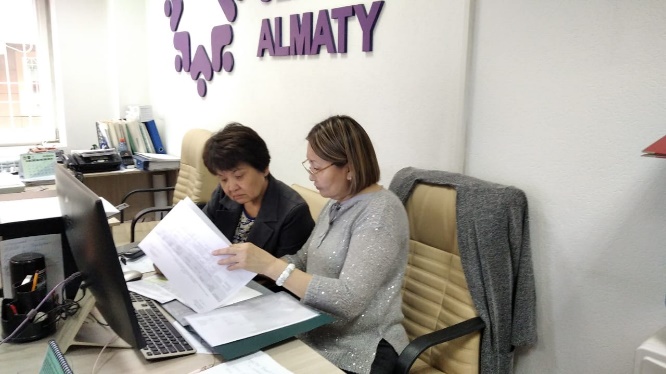 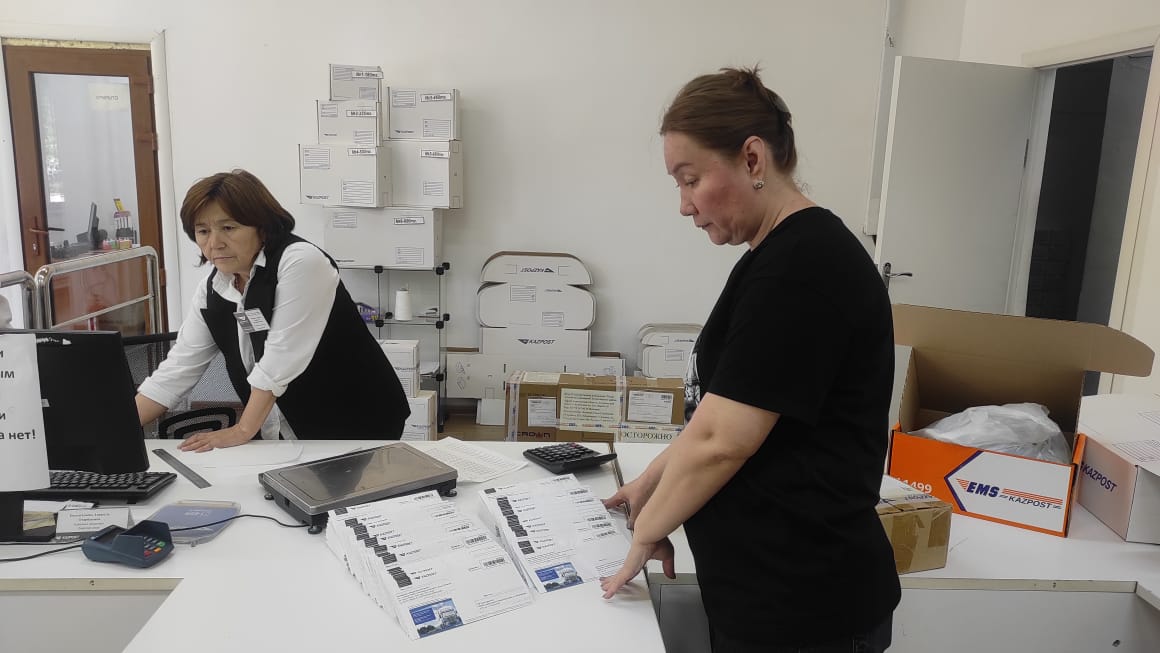 